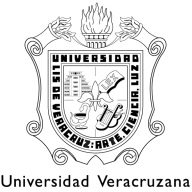 UNIVERSIDAD VERACRUZANASECRETARÍA DE ADMINISTRACIÓN Y FINANZASDIRECCIÓN GENERAL DE RECURSOS FINANCIEROSREPORTE DE PERSONAL QUE NO SE PRESENTÓ A FIRMAR LA NÓMINA DE DEPÓSITOS                                                                                                                                                                                        ARF-AE-F-09Xalapa Ver., a ___ de __________ de ______._________________________Administrador (a)Situación:   1.- No ha firmado dos quincenas consecutivas,    2.- Reincidencia en la falta de firmas consecutivas.Número de PersonalNombreQna.No. De TalónNo. De Dep.Tipo de NóminaTipo de PersonalSituación